Муниципальное автономное дошкольное образовательное учреждениедетский сад «Белоснежка» села Старобалтачево муниципального районаБалтачевский район Республики БашкортостанУтренник во второй младшей группе «Осень очень хороша»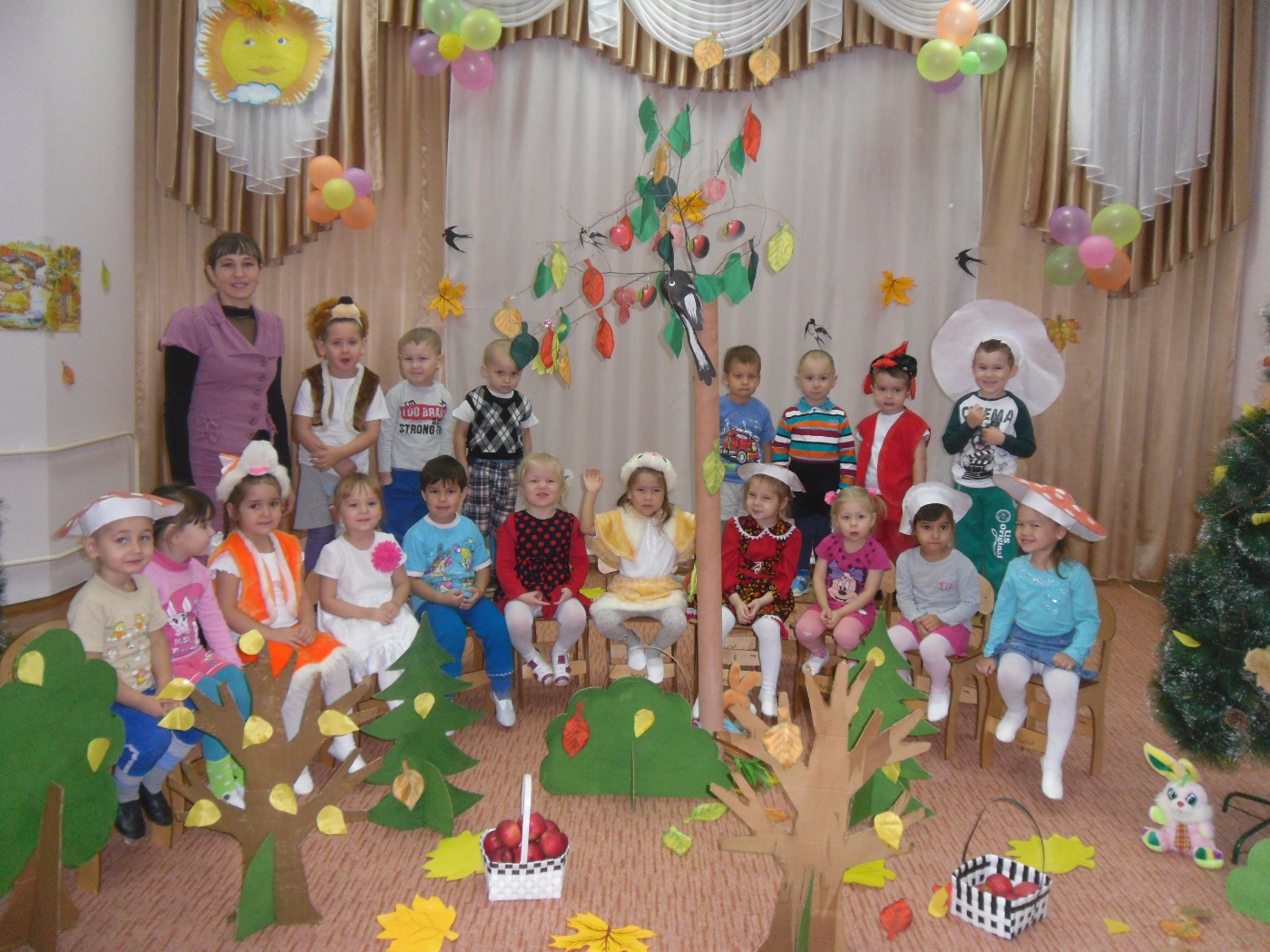 Провели:Гайфуллина Л.Ф.Галиева С.Н.Октябрь 2016Утренник во второй младшей группе «Осень очень хороша»Дети под фонограмму песни «Осень милая, шурши» (музыка: М. Еремеева, слова: С. Еремеев) входят в зал с листиками в руках и  садятся на  стульчики.Ведущий:В свой шатер волшебный и прекрасныйОсень нас на праздник позвала.Из далеких и чудесных странствийСказку новую с собою принесла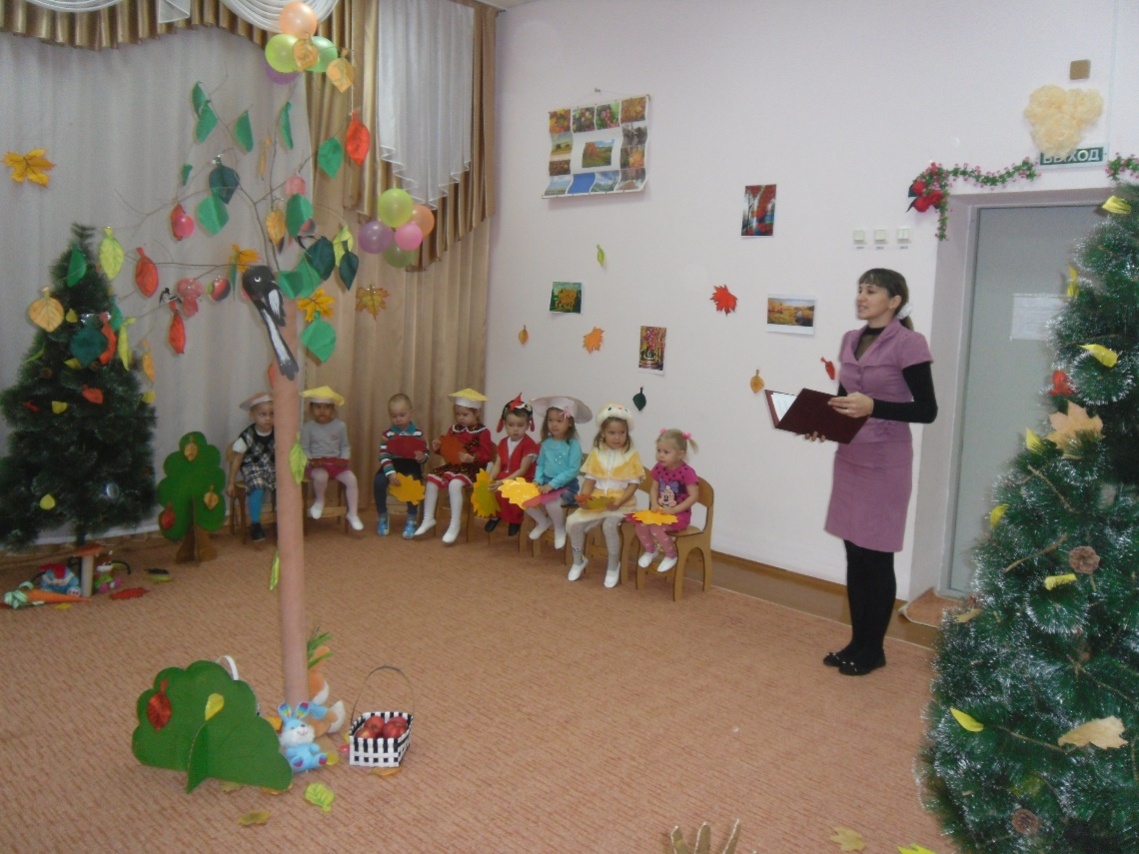 Дети, в руках у вас листочки и зал, посмотрите, украшен осенними листочками. Давайте споем про них песенку.Песня«Осень» 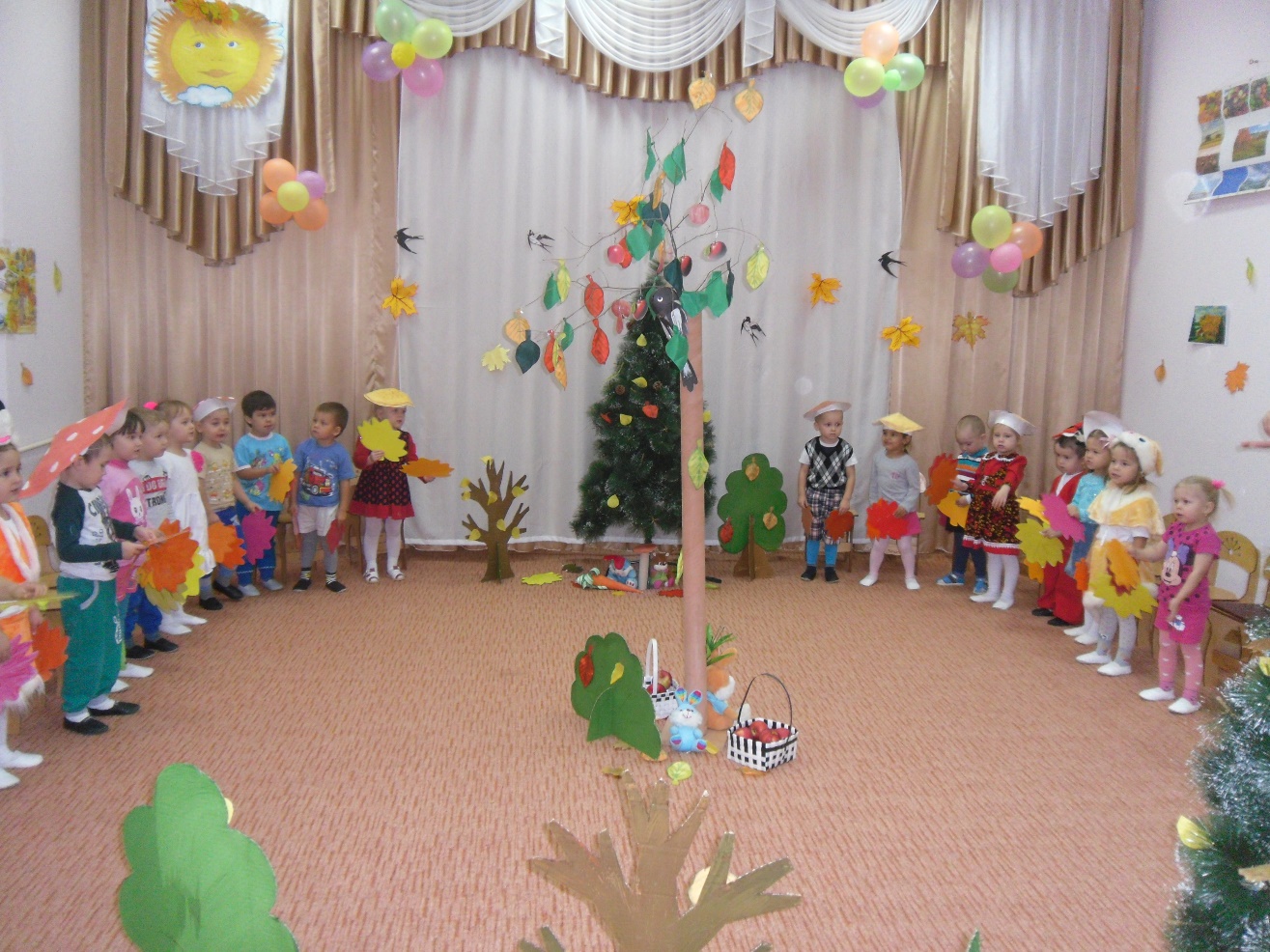 Ребенок:Непогода, солнце скрылось.Лужа тонким льдом покрылась.Словно бабочки порхают,Листья с веток облетают.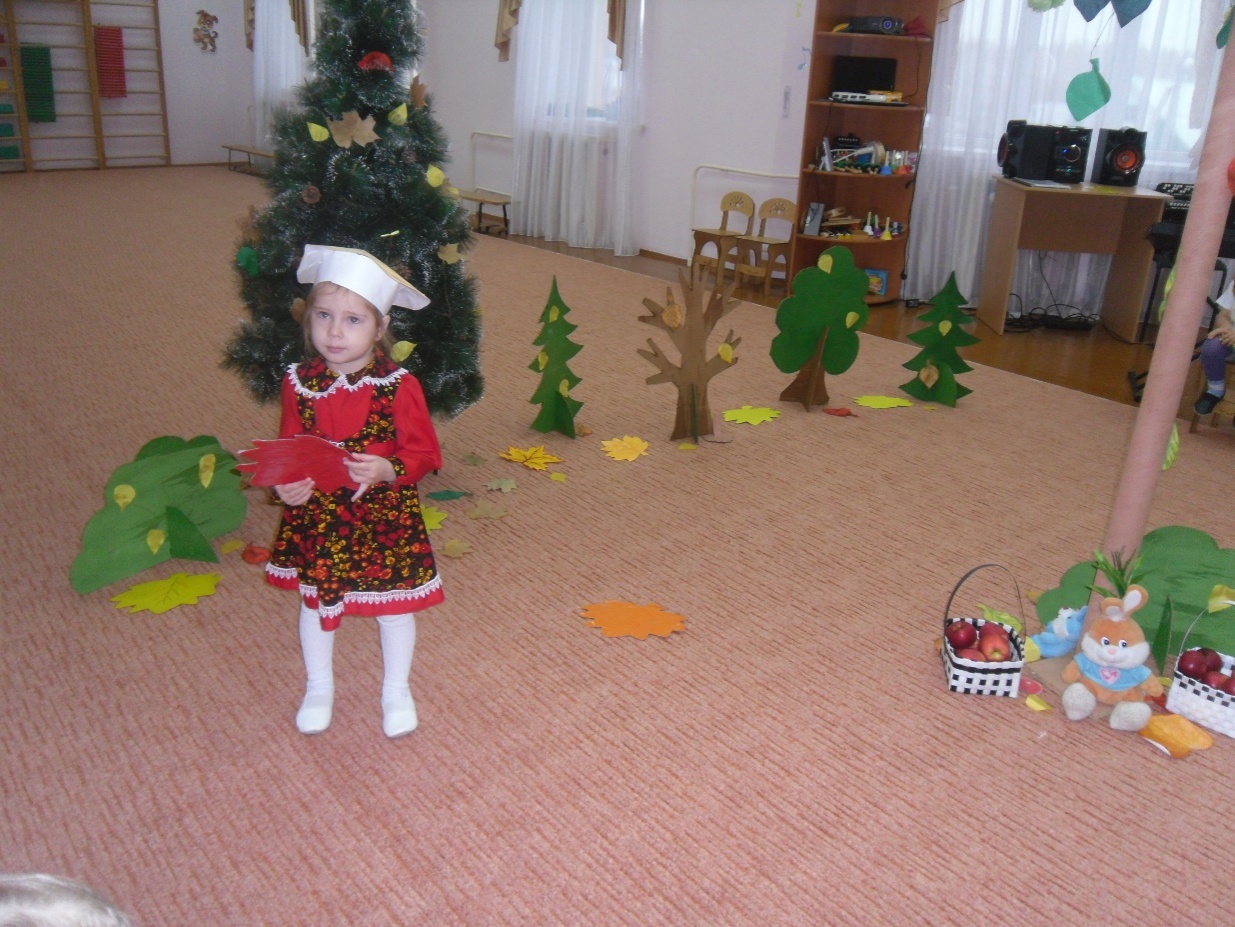 Ребенок:Дождь холодный льёт и льёт,Погулять нам не даёт.Птиц дорога позвала –Это осень к нам пришла…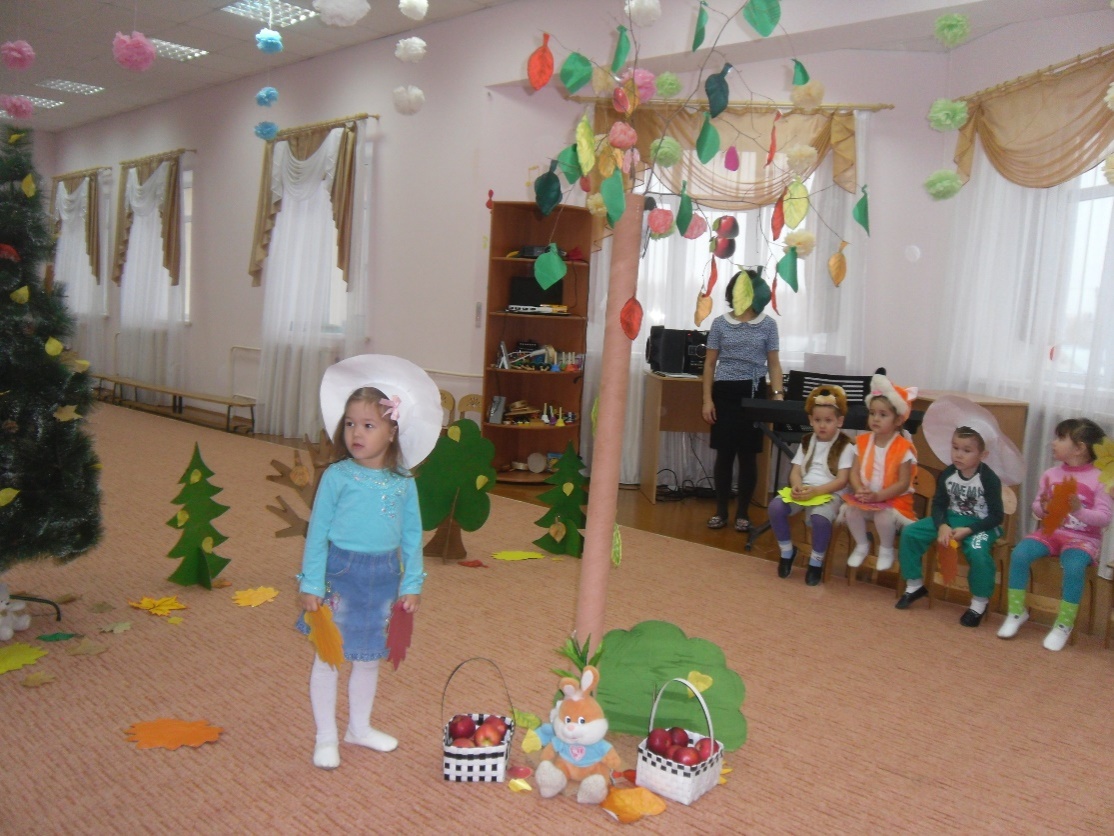 Песня –танец  «Осенью»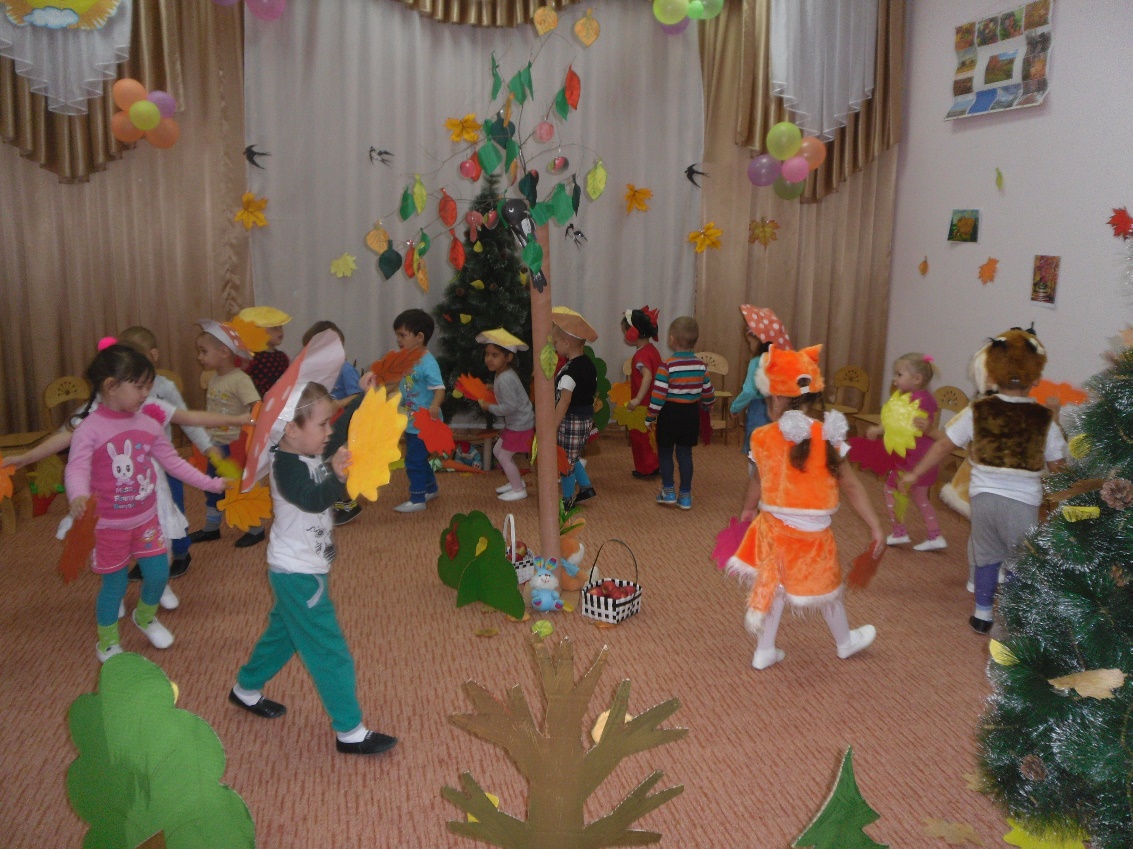 Ведущий:Осень красками листочкиТак красиво расписала!Осень в садике дорожкиМягко листьями устлала!Ребенок:Осень всё позолотила,Листьев – целая гора!Рады мы, что наступилаЭта дивная пора.Ведущий: А кто это к нам идет? Это зайка.Раз осеннею поройЗайка шел к себе домой.Шел он по тропинке,Нес в руках корзинку.Зайчик: Здравствуйте, ребята! Мама просила грибов набрать. А мне не хочется их искать.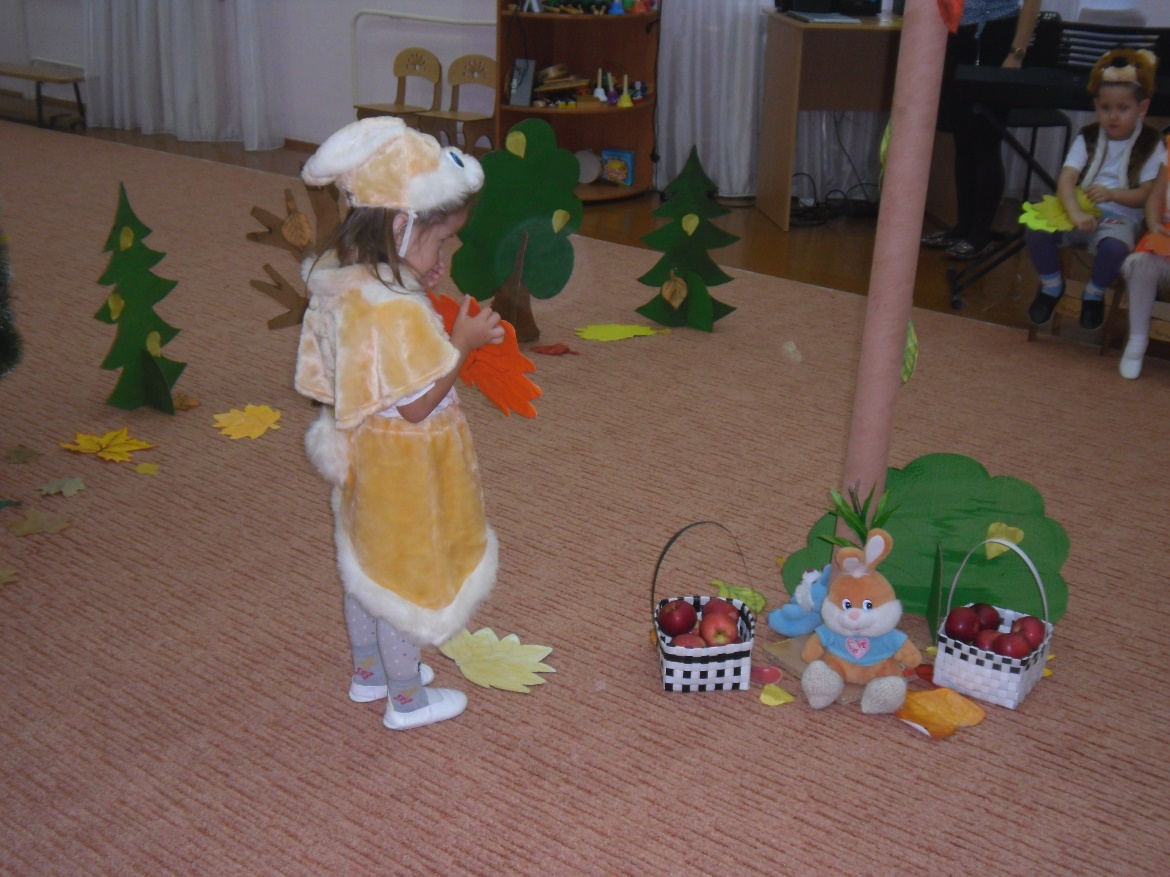 Ведущий: зайчик, а ты посмотри, сколько вокруг грибочков!(Дети в шапочках грибочков 4-5 детей)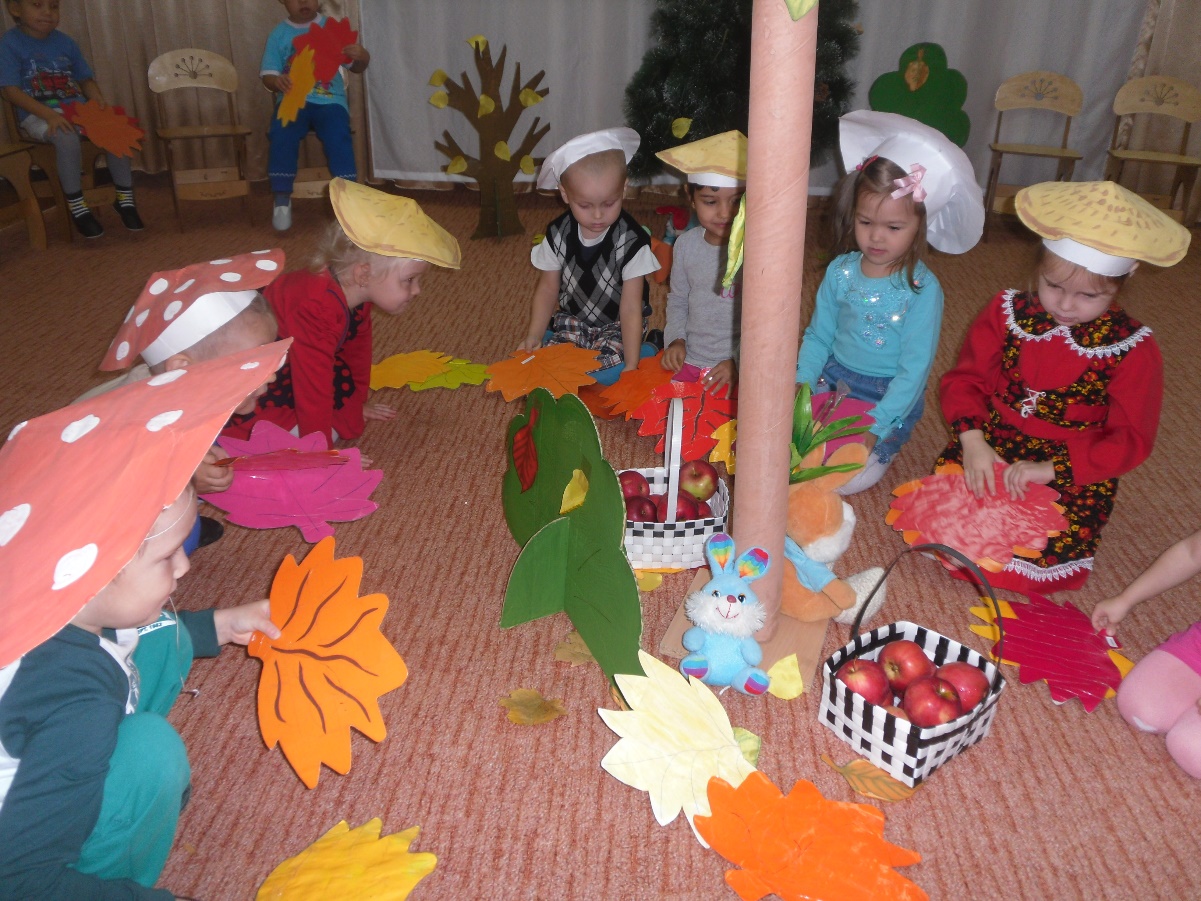 Зайчик: Ой, как много вас в лесу! Всех возьму и унесу!Ведущий:Зайка, посчитай – ка до пятиИ попробуй их найти!Зайчик считает, дети в это время прячутся за стульчики.Зайчик:Куда же делись все грибы? Да, делать нечего, буду ягоды искать.Ведущий: Зайчик, не уходи, оставайся, поиграешь  с нами.Зайчик.А я  с друзьями я люблю петь и  играть!Песня «Осень наступила»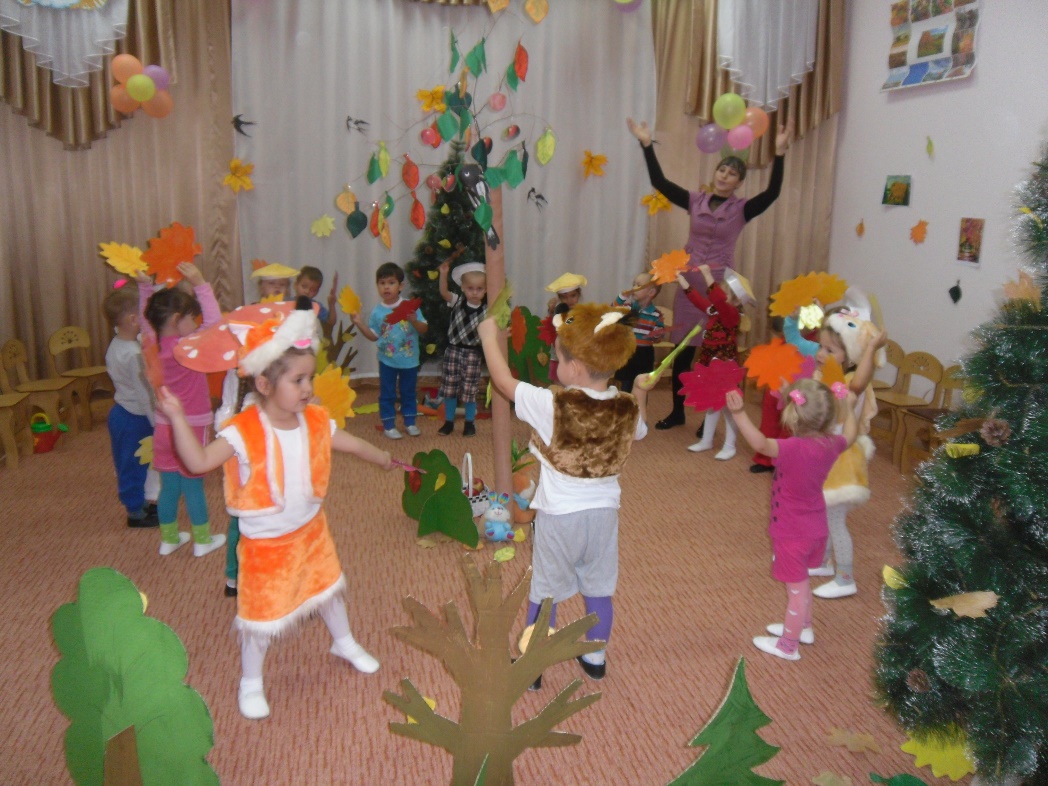 Игра «Солнышко и дождик» Дети прыгают, хлопают в ладоши, подпевая:Смотрит солнышко в окошко.Светит в нашу комнатуМы захлопали в ладошкиОчень рады солнышку.Когда начинает звучать мелодия дождика, дети прячутся по зонтики.Вышло солнышко опять,Можно всем идти гулять!Игра повторяется 3-4 раза.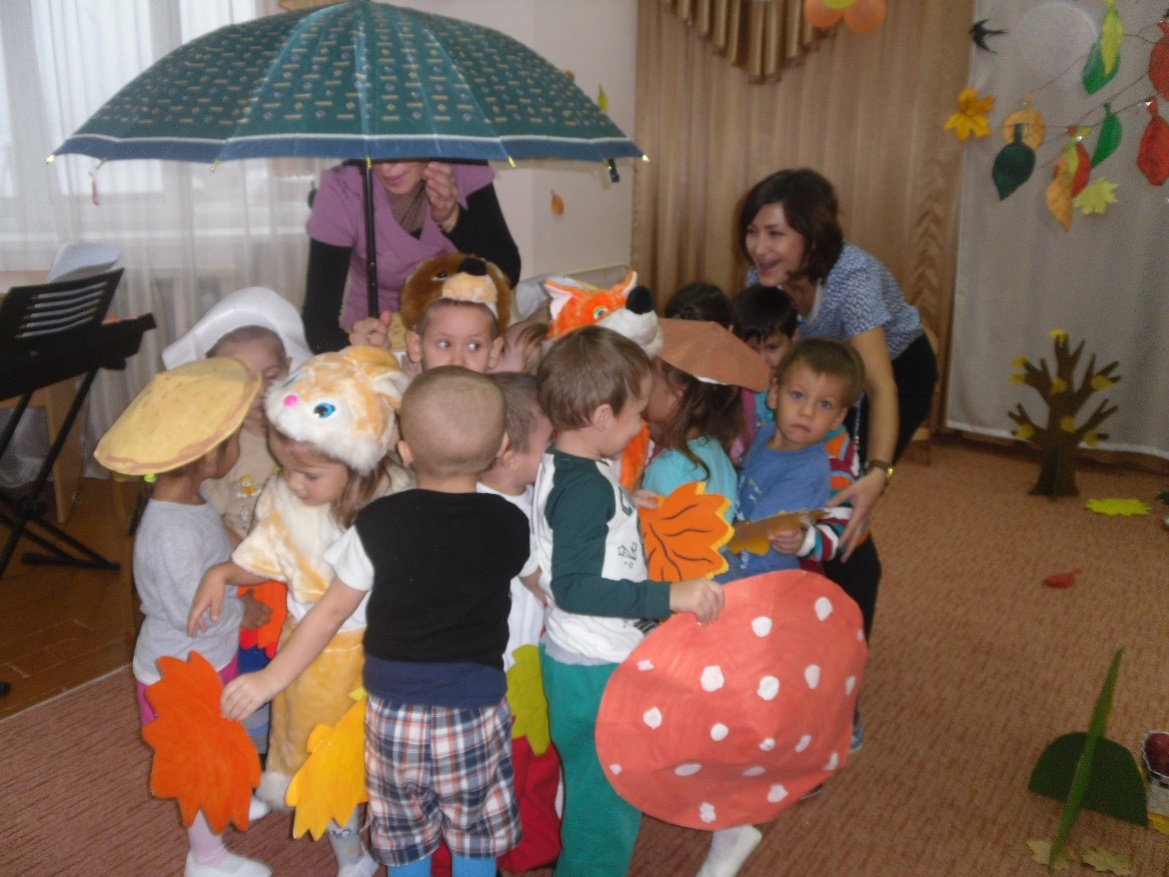 В зал выходит девочка Таня с лейкой в руке и поливает бутафорскую яблоньку.Ведущий:Таня яблоньку сажалаИ водичкой поливала.Таня:Вот и осень наступила,Яблочки позолотила.Буду яблочки срывать,Чтобы деток угощать. (Уходит за корзинкой)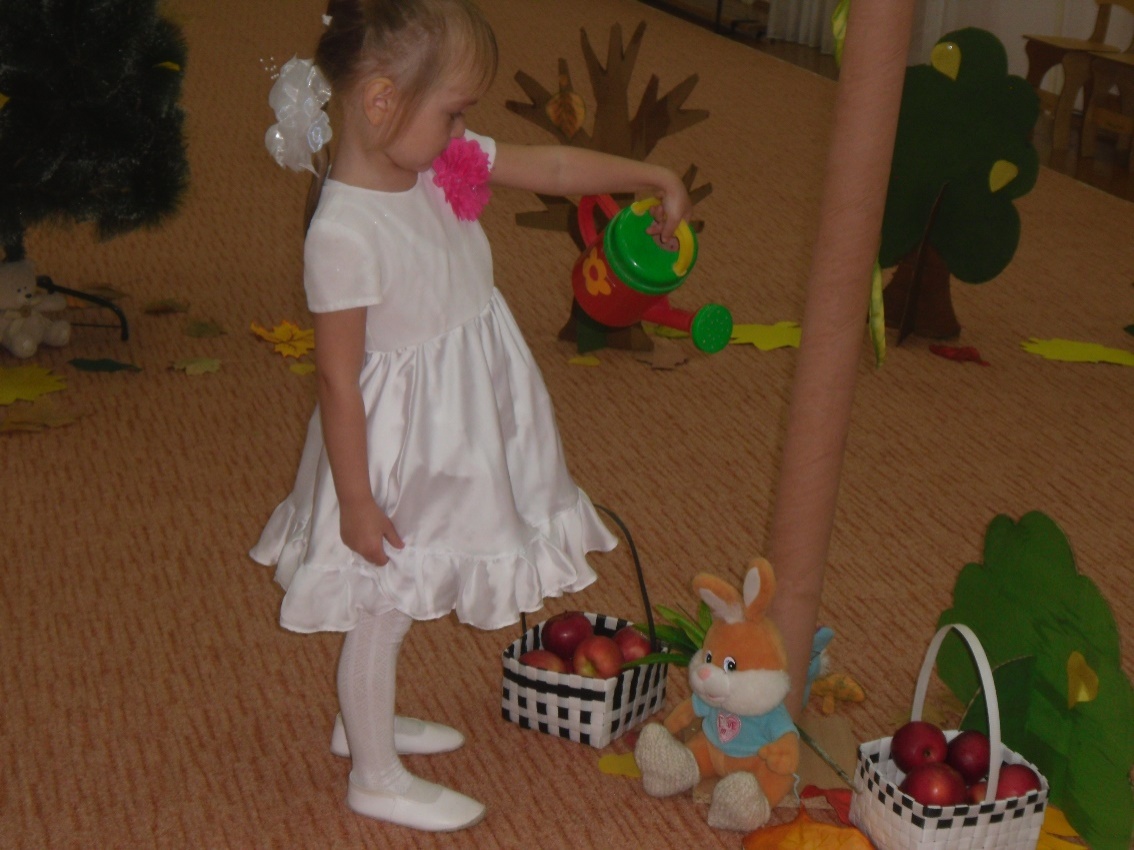 Мишка:Что за чудо вижу я?Яблонька-красавица.Съемка яблочко сейчас,Мне оно понравится.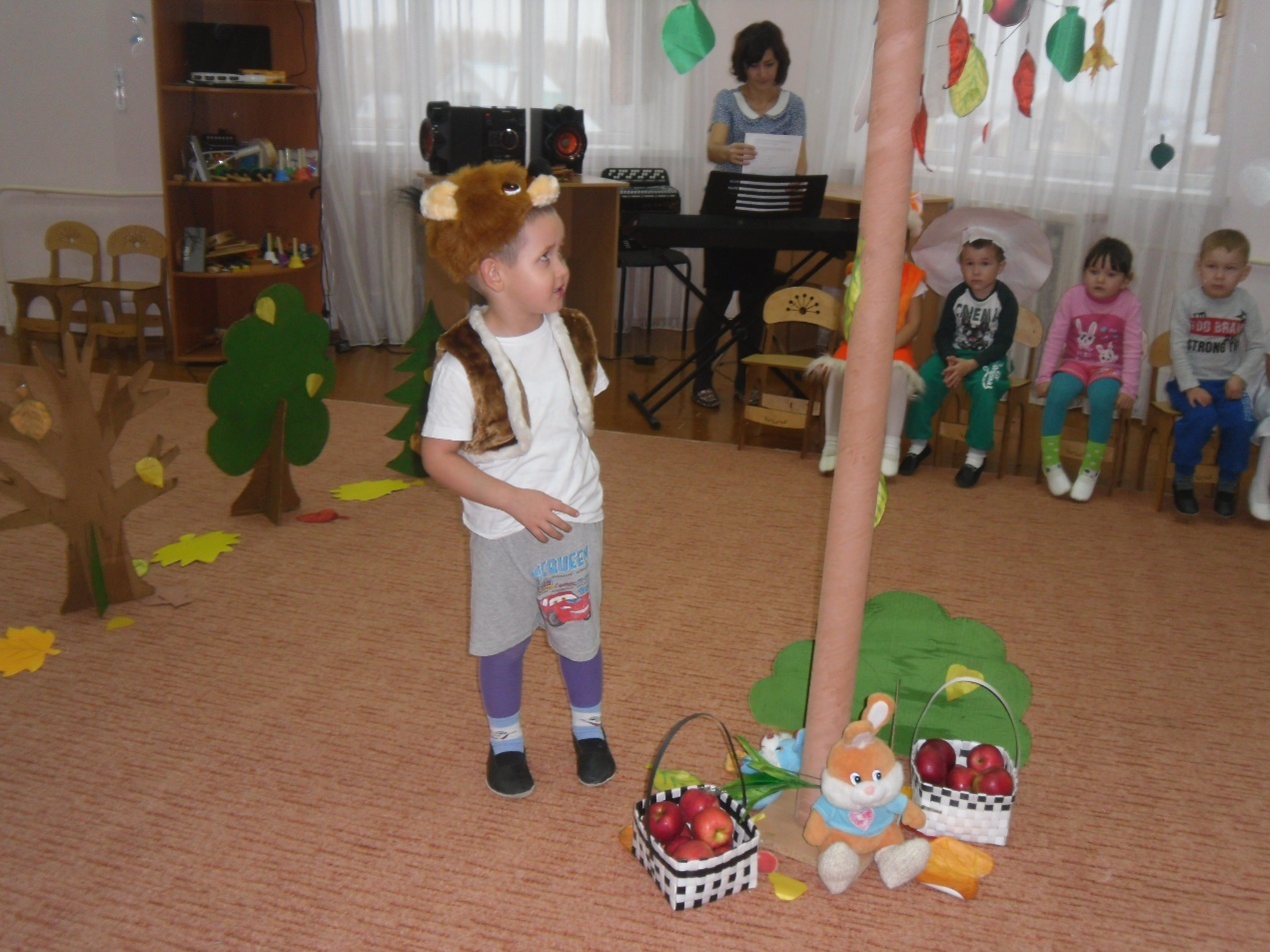 Ведущий: Ребята давайте прогоним Мишку, будем лаять как собачки, он испугается и убежит.Мишка:Видно сторож здесь хорош,Еле ноги унесешь!Убегаю, убегаю,Яблоки вам оставляю.Уходит мишка, появляется ЛисаЛиса:Что за чудо вижу я?Яблонька-красавица.Съемка яблочко сейчас,Мне оно понравится.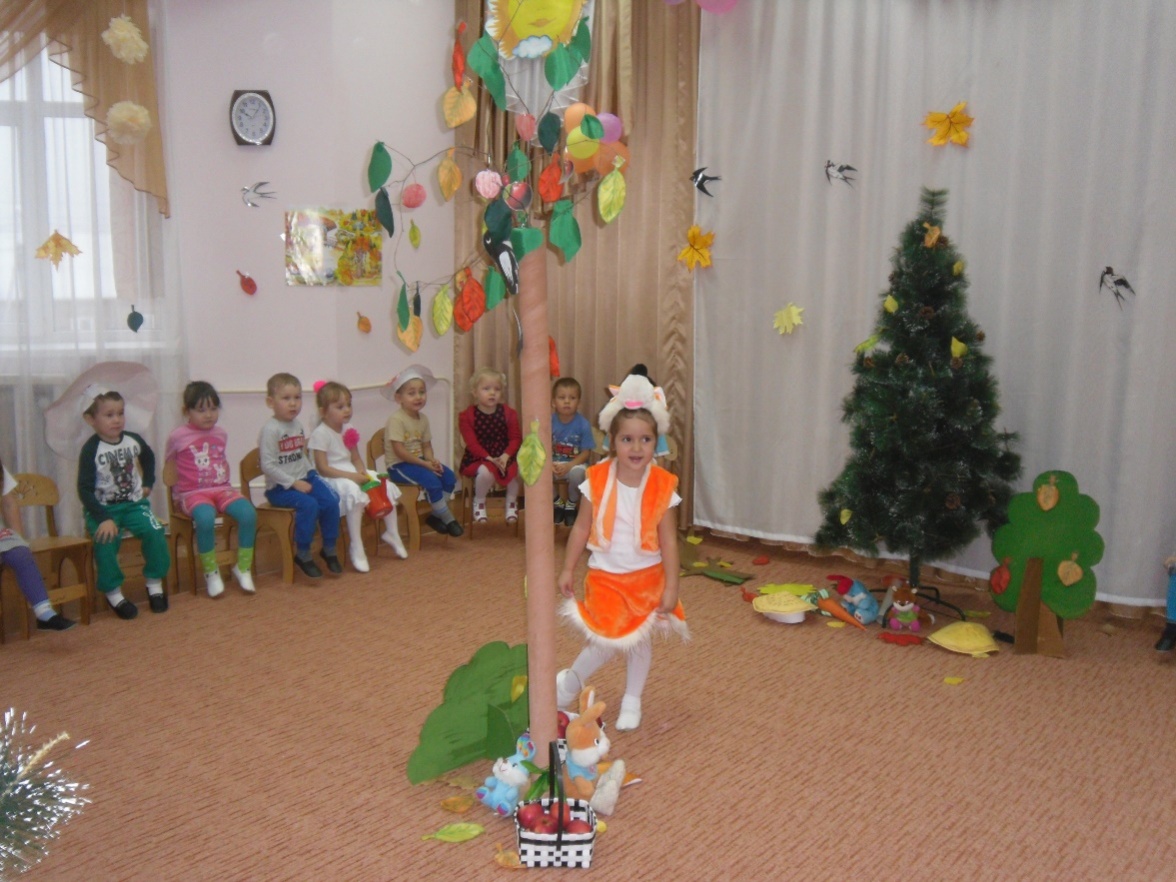 Ведущий. Ребята давайте прогоним Лису, будем топать ногами, она испугается и убежит.Лиса:Видно сторож здесь хорош,Еле ноги унесешь!Убегаю, убегаю,Яблоки вам оставляю.Уходит лиса, появляется Петушок.Петушок:Что за чудо вижу я?Яблонька-красавица.Съемка яблочко сейчас,Мне оно понравится.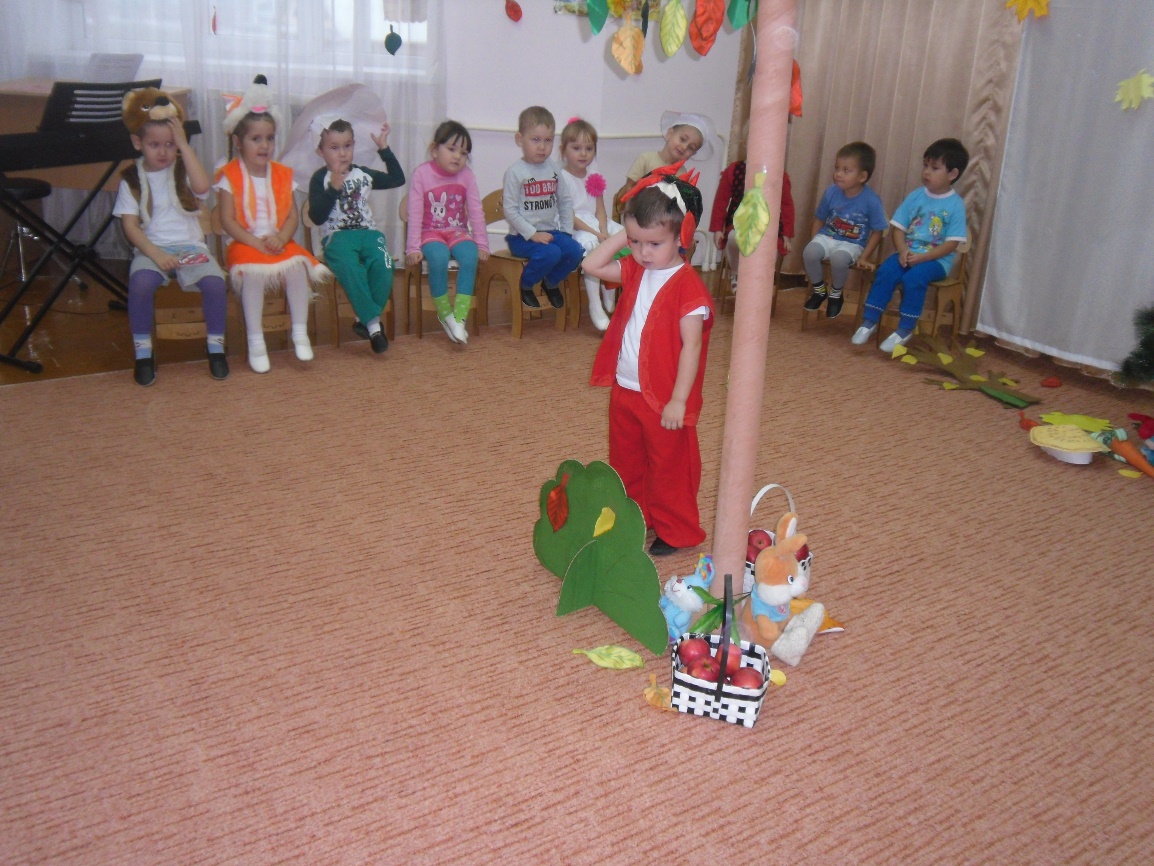 Ведущий: Ребята давайте прогоним Петушка, будем хлопать в ладоши, он испугается и убежит.Петушок:Видно сторож здесь хорош,Еле ноги унесешь!Убегаю, убегаю,Яблоки вам оставляю.Уходит петушок, появляется ЗаяцЗаяц:Я веселый зайчишка,Ужасный трусишка,Быстро по лесу скакал,От лисицы убегал.Что за чудо вижу я?Яблонька-красавица.Съемка яблочко сейчас,Мне оно понравится.Ведущий. Ребята давайте прогоним Зайчика, будем выть как волки, он испугается и убежит.Заяц:Видно сторож здесь хорош,Еле ноги унесешь!Убегаю, убегаю,Яблоки вам оставляю.Таня:Стой-ка заинька дружок,Проходи-ка на лужок.Всех зверюшек приглашаю,И яблочками угощаю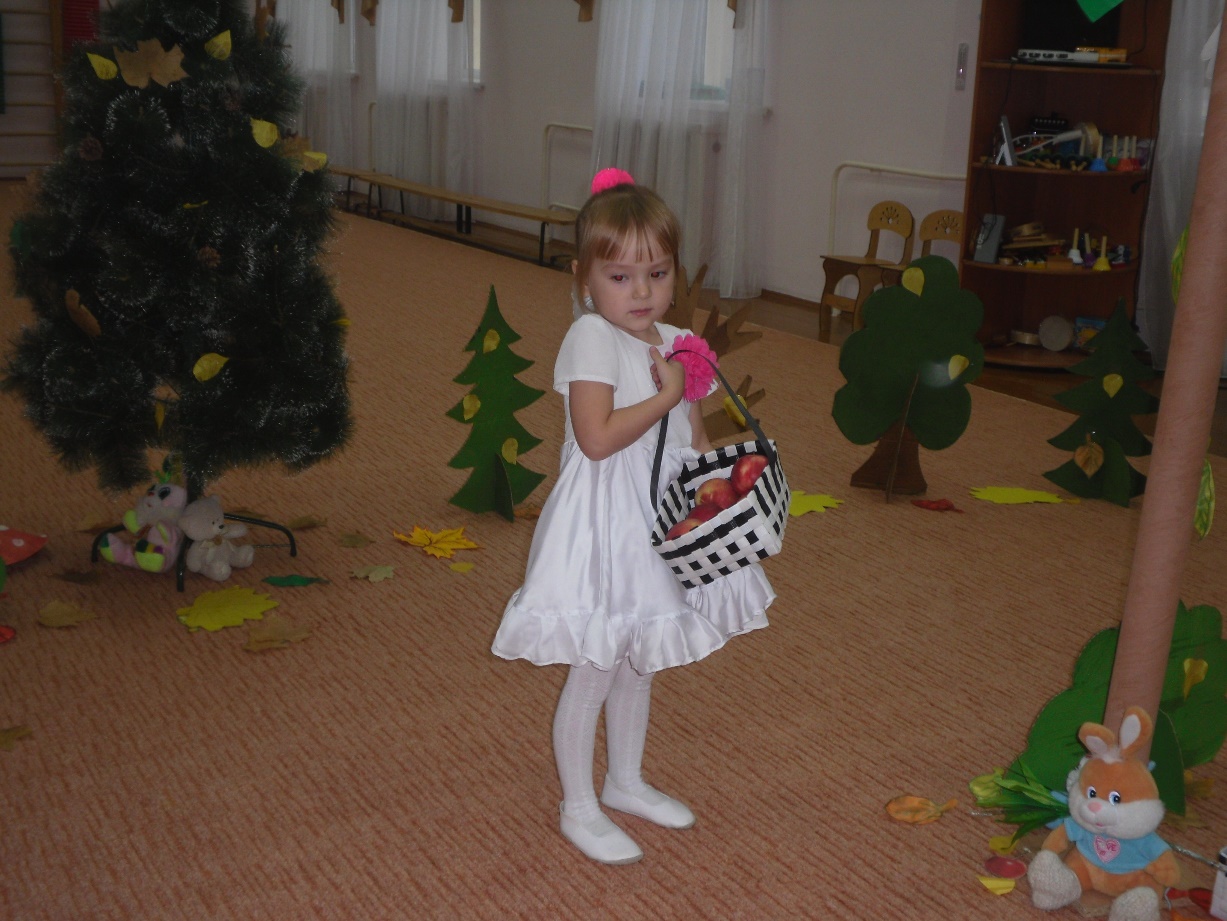 Ведущий: Зайчик, мы и тебя угостим.Зайчик: Спасибо, мама будет довольна. Побегу, порадую ее!Ведущий: Дети, осень – не только дождик.Это пестрый нарядный зонтик,Это яркие гроздья рябины.Это желтый листочек в траве.Это фруктов большая корзинаСочных, вкусных, полезных.Посмотрите, какие румяные яблочки поспели, хватит все детям! Давайте мы еще немножко погуляем по нашему красивому залу и пойдем в группу угощаться яблочками.Дети под фонограмму песни «Осень милая, шурши» уходят из зала.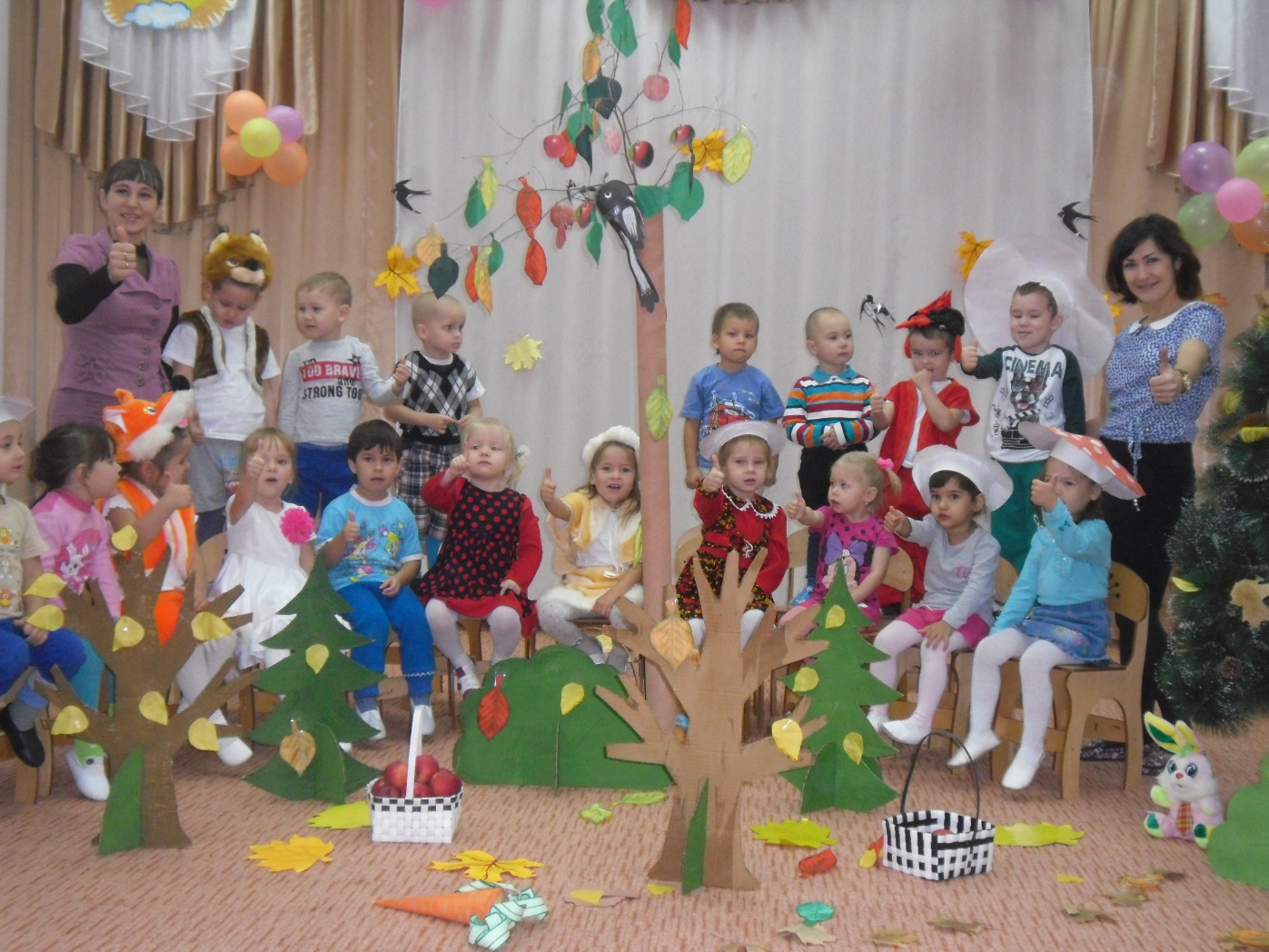 